Администрация Краснодарского краяМинистерство гражданской обороны и чрезвычайных ситуаций Краснодарского краяГосударственное казенное учреждение Краснодарского края «Территориальный центр мониторинга и прогнозирования чрезвычайных ситуаций природного и техногенного характера»ОПЕРАТИВНЫЙ ЕЖЕДНЕВНЫЙ ПРОГНОЗвозникновения и развития ЧС, связанных с состоянием (изменением) погодных условий и РХБ обстановки на территории Краснодарского края на 30 марта 2023 г.Подготовлен на основе информации Краснодарского ЦГМС филиала ФГБУ «Северо-Кавказское УГМС», ФГБУ «СЦГМС ЧАМ», Кубанского БВУ, Государственного управления ветеринарии Краснодарского края, ФГБУН Федеральный исследовательский центр «Единая геофизическая служба Российской академии наук», ФГБУ «Гидроспецгеология» филиал «Южный региональный центр ГМСН», филиала ФГУ «Россельхозцентр» по Краснодарскому краю, Управления Федеральной службы по надзору в сфере защиты прав потребителей и благополучия человека по Краснодарскому краю1.Обстановка.1.1. Чрезвычайные ситуации: за прошедшие сутки 28 марта 2023 г. на территории Краснодарского края чрезвычайных ситуаций не зарегистрировано.1.2. Метеорологическая: за прошедшие сутки в большинстве районов края прошли дожди, в отдельных районах с грозой. Местами усиливался ветер различных направлений с максимальными порывами 15-18 м/с, на Черноморском побережье до 22 м/с. В отдельных районах наблюдался туман видимостью 500 м.Прогноз погоды, представленный Краснодарским ЦГМС филиалом ФГБУ «Северо-Кавказское УГМС» на ближайшие сутки с 1800 29 марта до 1800 30 марта 2023 года:по Краснодарскому краю: облачно с прояснениями. Ночью и утром временами, днем местами осадки, в отдельных районах сильные в виде дождя, мокрого снега и снега, местами КМЯ: сильные осадки в виде дождя, дождя с мокрым снегом, в сочетании с грозой, градом и сильным ветром 20 м/с. Местами в горных районах края ожидается очень сильный снег (ОЯ), сильное налипание мокрого снега на проводах и деревьях (ОЯ), сильный гололед (ОЯ). Ухудшение видимости в осадках 1-2 км. Ночью и утром на дорогах местами гололедица. Ветер западной четверти 5-10 м/с, местами порывы до 13 м/с. Температура воздуха ночью 0…+2°С, местами заморозки (ОЯ) -1…-3°С, днем +4…+9°С; в горах ночью -3…-8°С, днем -3…+2°С.на Черноморском побережье: ночью 0…+5°С, днем +4…+9°С.По г. Краснодар: облачно с прояснениями. Ночью и утром осадки в виде дождя, дождя с мокрым снегом, днем без существенных осадков. Ветер западной четверти 5-10 м/с, временами порывы 13 м/с. Температура воздуха ночью 0…+2°С, днем +6…+8°С.По территории муниципального образования город-курорт Сочи(по данным ФГБУ «СЦГМС ЧАМ»)30 марта. Облачно, днем с прояснениями. Ночью и утром дождь, местами со снегом. В предгорьях мокрый снег и снег, местами налипание мокрого снега на проводах и деревьях. Днем местами небольшие осадки. Ветер северо-западный 6-11 м/с, ночью местами 15-17 м/с. Температура воздуха ночью 0…+5°С, днем +4…+9°С. Предгорья и низкие горы: ночью -3…+2°С, днем +1…+6°С. По данным штормового предупреждения Краснодарского ЦГМС филиала ФГБУ «Северо-Кавказское УГМС» ОЯ № 2 (уточнение штормового предупреждения № 2 от 03.02.2023г) от 28.03.2023г.: 30.03.2023 в горах Краснодарского края (исключая муниципальное образование г. Сочи – зона прогнозирования ФГБУ СЦГМС ЧАМ) выше 1500 м лавиноопасно (ОЯ).По данным штормового предупреждения ФГБУ «СЦГМС ЧАМ» ОЯ № 22 (сохранение) от 29.03.2023г.: 30.03.2023г. в горах МО г. Сочи выше 1500 м – ЛАВИНООПАСНО (ОЯ).По данным штормового предупреждения Краснодарского ЦГМС филиала ФГБУ «Северо-Кавказское УГМС» ОЯ № 10 от 27.03.2023г.: Ночью и утром 30.03.23 местами в крае ожидаются заморозки в воздухе       -1…-3º – категории опасного явления (ОЯ). Ночью и утром 31.03.2023 в крае ожидаются заморозки в воздухе                       -1…-6º – категории опасного явления (ОЯ).Ночью и утром 01.04.02023 местами в крае ожидаются заморозки в воздухе -1…-6º – категории опасного явления (ОЯ).По данным штормового предупреждения Краснодарского ЦГМС филиала ФГБУ «Северо-Кавказское УГМС» № 11 от 28.03.2023г.: в течение суток 29.03, 30.03, ночью и утром 31.03 местами в крае (исключая муниципальное образование г. Сочи - зона прогнозирования ФГБУ "СЦГМС ЧАМ") ожидается комплекс метеорологических явлений: сильные осадки в виде дождя, дождя с мокрым снегом, в сочетании с грозой, градом и сильным ветром 20 м/с, На реках юго-восточной территории бассейна реки Кубань (Апшеронский, Лабинский, Мостовской, Отрадненский районы) и Черноморского побережья (МО Геленджик, Туапсинский район) ожидаются подъёмы уровней воды местами с превышением неблагоприятных отметок. Местами в горных районах края ожидается очень сильный снег (ОЯ); днём, до конца суток 29.03, а также в течение суток 30.03, ночью и утром 31.03 в крае ожидается сильное налипание мокрого снега на проводах и деревьях (ОЯ), сильный гололёд (ОЯ).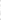 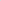 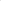 1.3. Гидрологическая: за прошедшие сутки, в связи отмечавшимися осадками, снеготаянием и учетом времени добегания, местами на реках юго-западной, юго-восточной территории края отмечались подъемы уровней воды без достижения неблагоприятных отметок; на остальных реках сохранялся повышенный фон уровней воды. Температура воды у берегов Черного моря +10…+11°С, Азовского               моря +8…+9°С.Прогноз: 30 марта 2023 года в связи с осадками, местами сильными, снеготаянием, и учетом времени добегания, местами на реках юго-западной, юго-восточной территории края и реках Черноморского побережья ожидаются подъемы уровней воды. В связи с усилением ветра западных направлений на побережье Азовского моря ожидаются нагонные явления.Таблица №1Режим функционирования водохранилищ по данным Кубанского БВУ 08-00 29 марта 2023 года.1.4. Лавиноопасность: высота снежного покрова по данным автоматической метеостанции на высоте 2070 м (МО г. Сочи) – 85 см.28 марта 2023 г при обследовании территории курорта "Красная Поляна", была зарегистрирована 1 самопроизвольно сошедшая лавина объемом 1275 м3. Данная лавина была отнесена к категории НЯ, так как не угрожала массовому пребыванию людей и объектам инфраструктуры.Прогноз: 30 марта 2023 г. в МО: Апшеронский, Мостовский районы и г. Сочи выше 1500 метров – лавиноопасно (ОЯ);в горах МО г. Сочи выше 1000 м – слабая лавинная опасность;на автодороге А-149 Адлер – Красная Поляна – нелавиноопасно.1.5. Геологическая: за прошедшие сутки 29 марта 2023 г. на территории края случаев активизации экзогенных процессов не зарегистрировано.Прогноз: 30 марта 2023 г. в связи с прогнозируемыми осадками, местами сильными, снеготаянием и насыщением грунта влагой, местами в предгорной и горной частях края и на Черноморском побережье возможна активизация экзогенных процессов.1.6. Сейсмическая: в норме.Прогноз: 30 марта 2023 г. возможна сейсмическая активность на территории муниципальных образований: Апшеронский, Белореченский, Выселковский, Ейский, Крымский, Курганинский, Новокубанский, Отрадненский, Приморско-Ахтарский, Северский, Староминский, Темрюкский, Тихорецкий, Туапсинский, Успенский, Щербиновский районы и гг. Армавир, Анапа, Геленджик, Горячий Ключ, Новороссийск, Сочи.1.7. Биолого-социальная:1.7.1. Эпидемиологическая обстановка: в норме.1.7.2. Эпизоотическая обстановка: в норме.1.7.3. Фитосанитарная обстановка: в норме.1.8. Техногенная: 28 марта 2023 г в муниципальные образования Краснодарского края поступали анонимные сообщения о минировании объектов массового пребывания людей. Для проверки поступивших сообщений были направлены службы экстренного реагирования. Обследование объектов было завершено, взрывоопасных предметов не обнаружено. Эвакуация не проводилась.1.8.1. Обстановка по пожарам за прошедшие сутки 28 марта                   2023 г. в крае было зафиксировано 26 пожаров. Погибших и пострадавших нет.1.8.2. ДТП: за прошедшие сутки 28 марта 2023 г. на территории края произошло 15 ДТП. Пострадало 23 человека, погибло 2 человека.1.8.3. ВОП: за прошедшие сутки 28 марта 2023 г. в МО г. Геленджик был зарегистрирован 1 случай обнаружения одного взрывоопасного предмета (артиллерийский снаряд) времен ВОВ.1.9. Радиационная, химическая и бактериологическая обстановка: в норме.1.10. Происшествия на водных объектах: за прошедшие сутки 28 марта 2023 г. на водных объектах края утонувших нет.1.11. Сведения по термическим аномалиям и природным пожарам: за прошедшие сутки 28 марта 2023 г. на территории края лесных пожаров не зарегистрировано; в МО Отрадненский район отмечался 1 случай загорания растительности на площади 0,013 га. 1.12. Иные происшествия: не отмечались.1.13. Функционирование транспортной инфраструктуры (по состоянию на               29 марта 2023 г.). Воздушное сообщение: в 3 аэропортах (МО г. Краснодар, г-к. Анапа и г-к. Геленджик) приостановлено воздушное сообщение; аэропорт МО г-к. Сочи функционирует в штатном режиме.Морское сообщение:в МО г-к. Анапа введен запрет на движение судов в акватории Черного моря.Керченский транспортный переход:С 27.10.2022 введено ограничение на въезд в Краснодарский край грузовых автотранспортных средств, следующих в направлении Крымского полуострова. С 00-00 11.12.2022 до особого распоряжения разрешено движение по Крымскому мосту автотранспортным средствам общей массой до 1500 кг и транспорту, осуществляющему пассажирские перевозки.23.02.2023 ремонтно-восстановительные работы на левой стороне автомобильной части завершены. Движение легкового автотранспорта и маршрутных автобусных рейсов осуществляется без ограничений. Функционирует 11 накопительных площадок для автотранспортных средств, на которых находится 171 грузовой автомобиль.29.03.2023 паромное сообщение приостановлено по погодным условиям (усиление ветра). Всего паромами выполнено 4774 рейса, перевезено 87705 автомобилей, 116942 человека.2. Прогноз чрезвычайных ситуаций.2.1 Природного характера.2.1.1. 30 марта 2023 г. на территории муниципальных образований: Абинский, Апшеронский, Белореченский, Крымский, Курганинский, Лабинский, Мостовский, Новокубанский, Отрадненский, Северский, Славянский, Темрюкский, Туапсинский, Успенский районы и гг. Анапа, Геленджик, Горячий Ключ, Новороссийск, Сочи существует вероятность возникновения ЧС и происшествий, связанных с: нарушениями в работе транспорта из-за перекрытия автомобильных и железных дорог в результате схода оползней и селей;разрушением жилых домов, строений;нарушением функционирования объектов жизнеобеспечения.Источник ЧС и происшествий - активизация экзогенных процессов.2.1.2. 30 марта 2023 г. на территории муниципальных образований: Абинский, Апшеронский, Белоглинский, Белореченский, Брюховецкий, Выселковский, Гулькевичский, Динской, Ейский, Кавказский, Калининский, Каневской, Кореновский, Красноармейский, Крыловский, Крымский, Курганинский, Кущевский, Лабинский,  Ленинградский, Мостовский, Новокубанский, Новопокровский, Отрадненский, Павловский, Приморско-Ахтарский, Северский, Славянский, Староминский, Тбилисский, Темрюкский, Тимашевский, Тихорецкий, Туапсинский, Успенский, Усть-Лабинский, Щербиновский районы и гг. Анапа, Армавир, Геленджик, Горячий Ключ, Краснодар, Новороссийск  существует вероятность возникновения ЧС и происшествий, связанных с:подтоплением и затоплением территорий населенных пунктов склоновыми и ливневыми стоками;ухудшением видимости в осадках;авариями на объектах энергетики, обрывом воздушных линий связи и электропередач;повреждением и разрушением построек, кровли, рекламных щитов, обрушением слабоукрепленных, широкоформатных и ветхих конструкций;увечьями людей из-за повала деревьев, рекламных щитов;затруднением и нарушением движения транспорта, увеличением количества ДТП на дорогах и перевалах, из-за снежного наката, гололедицы и ухудшение видимости в осадках;нарушением работы ливневых систем;затруднением в работе аэро- и морских портов;нарушением в работе морского и авиационного транспорта;разрушением построек, объектов туризма, деформацией и обрушением крыш торговых, спортивно-развлекательных и т.п. сооружений, из-за большой снеговой нагрузки (сильного налипания мокрого снега);увеличением случаев травматизма среди населения из-за гололедицы;несчастными случаями с туристическими группами и людьми, находящимися в горах;перекрытием автомобильных дорог, мостов, тоннелей;выходом из строя объектов жизнеобеспечения.Источник ЧС и происшествий - сильный ветер, сильные смешанные осадки (дождь, мокрый снег), ухудшение видимости в осадках, гроза, град, гололедица, сильный гололед.2.1.3. 30 марта 2023 г. на территории муниципальных образований: Апшеронский, Лабинский, Мостовский, Отрадненский, Туапсинский (горная часть) районы и г. Горячий Ключ существует вероятность возникновения ЧС и происшествий, связанных с:увеличением травматизма населения;несчастными случаями с туристическими группами и людьми, находящимися в горах;разрушением построек, объектов туризма, деформацией и обрушением крыш торговых, спортивно-развлекательных и т.п. сооружений, из-за большой снеговой нагрузки;затруднением и нарушением движения транспорта, увеличением количества ДТП на дорогах и перевалах, из-за снежного наката и ухудшения видимости в осадках, снежных заносов;нарушением функционирования объектов жизнеобеспечения.Источник ЧС и происшествий – очень сильный снег.2.1.4. 30 марта 2023 г. на территории муниципальных образований: Абинский, Апшеронский, Белореченский, Крымский, Курганинский, Лабинский, Мостовский, Отрадненский, Северский, Туапсинский районы и гг. Анапа, Геленджик, Горячий Ключ, Новороссийск существует вероятность возникновения ЧС и происшествий, связанных с затоплением и подтоплением территорий и сельхозугодий, населенных пунктов, пониженных участков, не имеющих естественного стока воды; размывом берегов рек, прорывом дамб обвалований, плотин прудов; подмывом опор мостов, земляных насыпей ж/д путей (эстакад) на подходах к мостам, опор ЛЭП; нарушением функционирования объектов жизнеобеспечения;нарушением функционирования объектов жизнеобеспечения;подтоплением низменных участков, выходом воды на пойму; 	Источник ЧС и происшествий – подъем уровней рек.2.1.5. 30 марта 2023 г. на территории муниципальных образований: Абинский, Апшеронский, Белоглинский, Белореченский, Выселковский, Гулькевичский, Кавказский, Кореновский, Крыловский, Крымский, Курганинский, Кущевский, Лабинский, Ленинградский, Мостовский, Новокубанский, Новопокровский, Отрадненский, Павловский, Северский, Староминский, Тбилисский, Тихорецкий, Туапсинский (горная часть), Успенский, Усть-Лабинский районы и г. Армавир существует вероятность возникновения ЧС и происшествий, связанных с: затруднением в работе транспорта, увеличением количества ДТП;авариями на объектах энергетики, обрывом воздушных линий связи и электропередач;увеличением травматизма населения;несчастными случаями с туристическими группами и людьми, находящимися в горах;затруднением движения на дорогах из-за ухудшения видимости в осадках; нарушением функционирования объектов жизнеобеспечения;разрушением построек, объектов туризма, деформацией и обрушением крыш торговых, спортивно-развлекательных и т.п. сооружений, из-за большой снеговой нагрузки (при сильном налипании).Источник ЧС и происшествий - сильное налипание мокрого снега.2.1.6. 30 марта 2023 г. на территории муниципального образования               г. Сочи существует вероятность возникновения происшествий,                   связанных с:подтоплением и затоплением территорий населенных пунктов склоновыми и ливневыми стоками;ухудшением видимости в осадках;авариями на объектах энергетики, обрывом воздушных линий связи и электропередач;повреждением и разрушением построек, кровли, рекламных щитов, обрушением слабоукрепленных, широкоформатных и ветхих конструкций;увечьями людей из-за повала деревьев, рекламных щитов;затруднением и нарушением движения транспорта, увеличением количества ДТП на дорогах и перевалах из-за ухудшения видимости в осадках;нарушением работы ливневых систем;затруднением в работе аэро- и морского порта;нарушением в работе морского и авиационного транспорта;несчастными случаями с туристическими группами и людьми, находящимися в горах;перекрытием автомобильных дорог, мостов, тоннелей;выходом из строя объектов жизнеобеспечения;затоплением и подтоплением территорий и сельхозугодий, населенных пунктов, пониженных участков, не имеющих естественного стока воды;размывом берегов рек, прорывом дамб обвалований, плотин прудов; подмывом опор мостов, земляных насыпей ж/д путей (эстакад) на подходах к мостам, опор ЛЭП; нарушением функционирования объектов жизнеобеспечения;подтоплением низменных участков, выходом воды на пойму.	 Источник происшествий - усиление ветра, осадки, ухудшение видимости в осадках, подъемы уровней воды, налипание мокрого снега (в горной части).2.1.7. 30 марта 2023 г. в горах выше 1500 м на территории муниципальных образований: Апшеронский, Мостовский районы и г. Сочи существует вероятность возникновения ЧС и происшествий, связанных с:обрывом воздушных линий связи и электропередач;выходом из строя объектов жизнеобеспечения;увеличением травматизма и гибелью населения, находящегося в горах;несчастными случаями с туристическими группами и людьми, находящимися в горах;перекрытием автомобильных дорог, мостов, тоннелей;затруднением в работе транспорта, увеличением ДТП.Источник ЧС и происшествий - сход снежных лавин в горах.2.1.8. 30 марта 2023 г. на территории муниципальных образований: Абинский, Апшеронский, Белоглинский, Белореченский, Брюховецкий, Выселковский, Гулькевичский, Динской, Ейский, Кавказский, Калининский, Каневской, Кореновский, Красноармейский, Крыловский, Крымский, Курганинский, Кущевский, Лабинский,  Ленинградский, Мостовский, Новокубанский, Новопокровский, Отрадненский, Павловский, Приморско-Ахтарский, Северский, Славянский, Староминский, Тбилисский, Темрюкский,   Тимашевский, Тихорецкий, Туапсинский, Успенский, Усть-Лабинский, Щербиновский районы. и гг. Анапа, Армавир, Геленджик, Горячий Ключ, Краснодар, Новороссийск существует вероятность возникновения ЧС и происшествий, связанных с:повреждением и полной гибелью сельскохозяйственных культур и теплолюбивых растений.Источник ЧС и происшествий - заморозки.2.1.9. 30 марта 2023 г. на территории муниципальных образований: Ейский, Приморско-Ахтарский, Славянский, Темрюкский, Щербиновский районы существует вероятность возникновения происшествий, связанных с:нарушением работы морских портов;авариями на морских судах;затоплением прибрежных территорий, населенных пунктов;Источник происшествий – нагон уровня моря.2.2. Техногенного характера:30 марта 2023 года в крае возможны ЧС и происшествия, связанные с:увеличение количества ДТП из-за ухудшения видимости в тумане;увеличение количества ДТП из-за ухудшения видимости в осадках;увеличением количества ДТП из-за гололедных явлений;увеличением количества случаев травматизма среди населения из-за гололедных явлений;увеличением количества аварий на объектах энергетики из-за усиления ветра, налипания мокрого снега;перебоями в работе Керченской переправы из-за ухудшения видимости в тумане, усиления ветра;гибелью людей в результате ДТП и пожаров; авариями на объектах жизнеобеспечения населения и жилого фонда (водоснабжение, газоснабжение) из-за высокой изношенности коммуникаций;в связи с массовым использованием источников обогрева существует вероятность увеличения количества случаев бытовых пожаров и отравлений угарным газом.2.3. Биолого-социального характера:30 марта 2023 года в связи со сложными погодными условиями                         (сильные смешанные осадки, очень сильный снег, ухудшение видимости в осадках, налипание мокрого снега, гроза, град, гололедица, гололед, туман, ухудшение видимости в тумане, сильный ветер), лавинной опасностью, подъемами уровней воды в реках и возможной активизацией экзогенных процессов существует вероятность несчастных случаев с туристическими группами и людьми, находящимися в горах;возможны случаи заболевания населения ОРВИ, ОРЗ и коронавирусной инфекцией;ожидается увеличение количества случаев травматизма среди населения из-за гололеда, гололедицы;возможны несчастные случаи, связанные с отравлениями людей грибами: ядовитыми, условно-годными, неизвестными, а также при нарушении технологии приготовления и поздним обращением за медицинской помощью;на территории края существует вероятность возникновения новых очагов заболеваний: АЧС на свиноводческих предприятиях, бруцеллёзом крупного рогатого скота на молочно-товарных фермах, птичьего гриппа, в личных подсобных хозяйствах и заболеваний вирусом бешенства.2.4. Иного характера:30 марта 2023 года существует вероятность возникновения несчастных случаев, связанных с гибелью людей на водных объектах края;возможны случаи выхода людей в лесные массивы с последующей потерей ориентации на местности;30 марта 2023 года на всей территории края существует вероятность возникновения ЧС (происшествий) на фоне циклических рисков:локальные подтопления пониженных участков местности, в т.ч. бессточных, приусадебных участков, автомобильных и железных дорог, низководных мостов, подмывом дорог и опор мостов, размывом берегов рек, прорывом дамб обвалований и плотин прудов из-за сильных осадков, подъемов уровней воды в реках;из-за неосторожного обращения с огнем (и в связи с усилением ветра), повышается вероятность выявления термических аномалий (в том числе разведение костров; выжигание хвороста, лесной подстилки, сухой травы с нарушением требований правил пожарной безопасности в лесу и на участках, непосредственно примыкающих к лесам), единичных очагов загорания на местности (в т.ч. палов сухой растительности), возникновения (увеличения) количества очагов и площадей природных пожаров.3. Рекомендации.Общие предложения:довести прогноз до глав городских и сельских поселений, руководителей туристических групп, руководителей санаторно-курортных комплексов, руководителей баз и зон отдыха, руководителей предприятий, организаций, аварийно-спасательных формирований;проверить готовность аварийно-спасательных формирований и органов управления к выполнению задач по предупреждению и ликвидации ЧС;поддерживать на необходимом уровне запасы материальных и финансовых ресурсов, для ликвидации чрезвычайных ситуаций;уточнить планы действий по предупреждению и ликвидации возможной ЧС;организовать проверку готовности систем оповещения к использованию по предназначению на территории муниципальных образований;обеспечить готовность пунктов управления, систем связи и оповещения органов управления и сил территориальной подсистемы РСЧС;обеспечить готовность аварийных бригад к реагированию при возникновении аварий на объектах жизнеобеспечения и в системах энергоснабжения.По противооползневым мероприятиям:в районе левобережных притоков р.Мзымта от устья реки Сулимовская до устья реки Пслух необходим запрет на перемещение техники и людей при ухудшении погодных условий, так как неоднократно на данном участке происходил сход селевых потоков даже на фоне умеренных осадков;организациям энергоснабжения усилить контроль за функционированием трансформаторных подстанций, линий электропередач и технологического оборудования, находящихся в опасной зоне;организациям, эксплуатирующим авто и ж/д дороги усилить контроль за оползневыми участками, принять меры по своевременной расчистке дорог в случае сходов оползней.По предупреждению и смягчению последствий от воздействия схода снежных лавин:уделить особое внимание на проведение предупредительных и запретительных мер, направленных на недопущение выхода людей и техники на запрещенные к эксплуатации в периоды лавинной опасности участки горных склонов и транспортных коммуникаций и на режим функционирования объектов в районе туристических объектов и маршрутов (в т.ч. экстремального туризма) в лавиноопасных зонах;не допускать выхода неорганизованных групп и техники в горные районы края, усилить контроль за регистрацией групп туристов, направляющихся в горные районы, и обеспечить их достоверной информацией о метеоусловиях на маршрутах.По предупреждению и смягчению последствий в случае сильных осадков, подъемов уровней воды в реках:при получении предупреждения о возможном поднятии уровней воды до неблагоприятных отметок (НЯ) и выше, организовать наблюдение на реках в местах возможного возникновения заторов (железнодорожные, автомобильные и пешеходные мостовые переходы, места сужения русел рек, места крутых поворотов русел рек);усилить контроль за водными объектами и гидротехническими сооружениями (дамбы обвалования, мосты, прудовые хозяйства);организовать запас инертных материалов (песок, гравий, глина, мешки с цементом) для подсыпки и ликвидации проранов в теле аварийной дамбы;при необходимости провести упреждающую эвакуацию населения из зоны возможного возникновения ЧС (подтопления, затопления, просадка грунта, оползни и т.п.);уточнить списки и места нахождения маломобильных граждан;обеспечить контроль готовности аварийных бригад к реагированию при возникновении аварий на объектах жизнеобеспечения и в системах энергоснабжения;коммунальным и дорожным службам провести расчистку ливневых систем от мусора для беспрепятственного стока дождевых вод;в случае выпадения града рекомендовать населению не покидать помещения, воздержаться от перемещения любым видом транспорта.не допускать выхода неорганизованных групп и техники в горные районы края, усилить контроль за регистрацией групп туристов, направляющихся в горные районы, и обеспечить их достоверной информацией о метеоусловиях на маршрутах;сосредоточить технику для расчистки от последствий оползневых процессов в руслах рек Кепша и Кудепста;По предупреждению и смягчению последствий в случае сильных осадков (мокрого снега, снега):организациям энергоснабжения усилить контроль за функционированием трансформаторных подстанций, линий электропередач и технологического оборудования;организовать стационарные и мобильные пункты обогрева в местах возможного возникновения заторов;ограничить движение транспорта по горным дорогам и перевалам;организовать оперативное привлечение тяжелой техники для ликвидации ДТП (в т.ч. при возникновении заторов);проверить исправность автономных источников питания на социальных объектах, в т.ч. с круглосуточным пребыванием людей;ограничить движение транспорта по горным дорогам и перевалам;не допускать выхода неорганизованных групп и техники в горные районы края, усилить контроль за регистрацией групп туристов, направляющихся в горные районы, и обеспечить их достоверной информацией о метеоусловиях на маршрутах;По предупреждению и смягчению последствий от воздействия усиления ветра:довести прогноз до администрации морского порта и судовладельцев;судовладельцам принять необходимые меры по обеспечению безопасной стоянки судов;закрепить подъемно-транспортное оборудование;для защиты населения от травм, нанесенных различными предметами, рекомендовать провести мероприятия по защите витрин, окон с наветренной стороны, очистку крыш, открытых балконов, лоджий от посторонних предметов.По предупреждению и смягчению последствий в случае нагонных явлений:довести прогноз до администрации морского порта и судовладельцев;судовладельцам принять необходимые меры по обеспечению безопасной стоянки судов;закрепить подъемно-транспортное оборудование;вывести людей и технику с прибрежных территорий;организовать подготовительные работы по организации оказания медицинской помощи пострадавшим людям, по первоочередному жизнеобеспечению, а также по защите сельскохозяйственных животных при угрозе подтопления;организовать подготовительные работы по проведению эвакуации людей и материальных ценностей, при необходимости провести заблаговременную эвакуацию.По противопожарным мероприятиям:организовать контроль пожарной обстановки и проведение в полном объеме превентивных мероприятий; усилить контроль пожарной обстановки и провести в полном объеме превентивные мероприятия;организовать проверку готовности систем оповещения к использованию по предназначению на территории муниципальных образований;организовать своевременное выявление угрозы распространения пожаров на населенные пункты, а/м и ж/д магистрали, линии электропередачи и связи, другие объекты;организовать наземное патрулирование в целях контроля за соблюдением правил пожарной безопасности в лесах;организациям энергоснабжения усилить контроль за функционированием трансформаторных подстанций, линий электропередач и технологического оборудования, газопроводов, находящихся в пожароопасных зонах.В случае гололедных явлений (налипание мокрого снега, гололед, гололедица):обеспечить готовность аварийных бригад к реагированию при авариях на объектах жизнеобеспечения и системах энергоснабжения;обеспечить контроль готовности спасательных служб к реагированию на ДТП;организовать запас инертных материалов вдоль автодорог на участках с затяжными подъемами и спусками, тротуаров;коммунальным и дорожным службам принять меры по расчистке автодорог, иметь в наличие твердые и жидкие реагенты, для своевременной обработки дорог и тротуаров к обеспечению нормального функционирования транспортного сообщения в условиях неблагоприятных гидрометеоявлений.По смягчению последствий от землетрясений:проводить сбор, обработку и обмен информацией с места ЧС в установленном порядке;провести экстренное оповещение населения и подготовить места эвакуации людей;определить объем и степень повреждения различных зданий и сооружений, оценить состояние социально-значимых объектов;исключить или ограничить возможности поражения от вторичных факторов (отключение электросетей, централизованной подачи газа и др.);организовать проверку, расположенных в зоне ЧС опасных объектов (химически-опасные объекты, склады и т.д.);провести обследование ГТС (дамбы обвалования, плотины) на наличие повреждений и возможной угрозы затоплений.По предупреждению ДТП:совместно с территориальными органами ГИБДД МВД России реализовать меры по предупреждению возникновения ЧС и аварийных ситуаций на автомобильных трассах;организовать контроль маршрутов, по которым осуществляются перевозки туристов автотранспортом повышенной проходимости с целью обеспечения безопасности туристов;обеспечить готовность спасательных служб к реагированию на ДТП и аварии на других видах транспорта.По предупреждению и смягчению последствийот заморозков:Довести прогноз до глав городских и сельских поселений, руководителей предприятий, организаций, аварийно-спасательных формирований, населения;принять меры (обильный полив, задымление) по предотвращению значительного ущерба сельскому хозяйству.По противоэпидемиологическим и противоэпизоотическим мероприятиям:организовать контроль по эпизоотической (АЧС), эпидемиологической, фитосанитарной обстановках и проведение в полном объеме превентивных мероприятий.О времени получения прогноза и проведенных мероприятиях доложить в оперативную дежурную смену Главного управления МЧС России по Краснодарскому краю по факсу 8-861-267-18-57 до 16-00 29.03.2023 г.О времени получения прогноза и проведенных превентивных мероприятиях доложить в ГКУ КК «ТЦМП ЧС» по электронной почте prognoz@message.krasnodar.ru и в ЦУКС ГУ МЧС России по Краснодарскому краю по электронной почте omip@cuks23.ru до 16-00 29.03.2023 г.Руководитель, начальник центра                         п/п                             А.В. ЖдановМахлин Денис Арнольдович+7-861-251-65-3929.03.2023№ ТЦМП – 333Красная ул., д. 180 А, г. Краснодар, 350020Тел/факс. (8-861) 251-65-39Главам муниципальных образований Краснодарского края.Начальнику ГУ МЧС России по Краснодарскому краю              Согласно расчету рассылки   Оперативному дежурному ЕДДС по Краснодарскому краю (для отправки в приемные органов исполнительной власти края и организаций согласно перечню).Электронная почтаВодохранилищеФактическийуровень воды (м)Критическийуровень воды (м)Приток (м3/с)Приток (м3/с)Приток (м3/с)Сброс (м3/с)Сброс (м3/с)Сброс (м3/с)Сброс (м3/с)Объем (млн. м3)Объем (млн. м3)Объем (млн. м3)Объем (млн. м3)Объем (млн. м3)ВодохранилищеФактическийуровень воды (м)Критическийуровень воды (м)НормаТекущийИзменение за суткиНормаОпасныйТекущийИзменение за суткиТекущийСвободный%НПУФУКраснодарскоеН вб – 33,11Н нб – 16,86Н вб-35,23375631-9827515003600193785769,3317982794 ШапсугскоеН – 19,12Н – 20,9034,2410,07,741,333555,00,062,07844,2981140КрюковскоеН – 12,37Н – 16,5013,481,0-0,59,98751,4-0,137,9165,118,67111203ВарнавинскоеН – 7,27Н – 10,0428,225,60,046,761801,00,060,4113,634,7140174